Name________________________________________________________________                      Five-Star HomeworkInstructions:  Choose any combination of activities below to earn 5 stars.  The learning opportunities below are grouped according to level of challenge.  More stars are awarded to the more challenging activities. It is okay to go above and beyond to earn more stars!Color in the stars of the chosen activities. Attach this cover sheet to the completed assignments. ***Due Date: Friday, March 8. Please attach this page to the top of your homework.  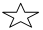 If you have been assigned sight words to practice, make sure to practice them every day. Use strategies to solve the two-digit addition problems. Show your work by drawing base ten blocks or number lines.26+40=82+9=25+30=42+8=30+65=47+50=Which hero do you think was most important to our country: Benjamin Franklin, Thomas Jefferson, or Theodore Roosevelt? Write an opinion paragraph stating your opinion and supplying reasons to support your opinion. Remember to include a closing sentence!Write a story or poem like Dr. Seuss! Use your spelling words to create silly rhyming sentences. Have fun!Practice your addition and/or subtraction facts to 20 for your Need for Speed fluency practice. Put these facts on flashcards and play games to increase your fluency. You should be able to say the answer within 3 seconds of looking at the problem. See how fast you can be! Cheer your spelling words to practice them. Then take a practice spelling test with an adult. Highlight the r controlled vowel within each word.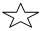 Solve the following problems. Include pictures, numbers, and solution.18 people were eating green eggs and ham. 7 people loved them and the rest did not. How many people did not like green eggs and ham?There are 15 red fish and 10 blue fish swimming in the pond. How many more red fish are swimming than blue fish?Write ten more and ten less for each given number:35:63:50:12:87:95:106:Curl up and read 3 good books with a parent. If the book is fiction, retell the story to your parent and explain the central message. If the book is non-fiction, summarize the book by telling your parent the main topic and supporting key details that you learned.